Maths Worksheet Year 4 - Monday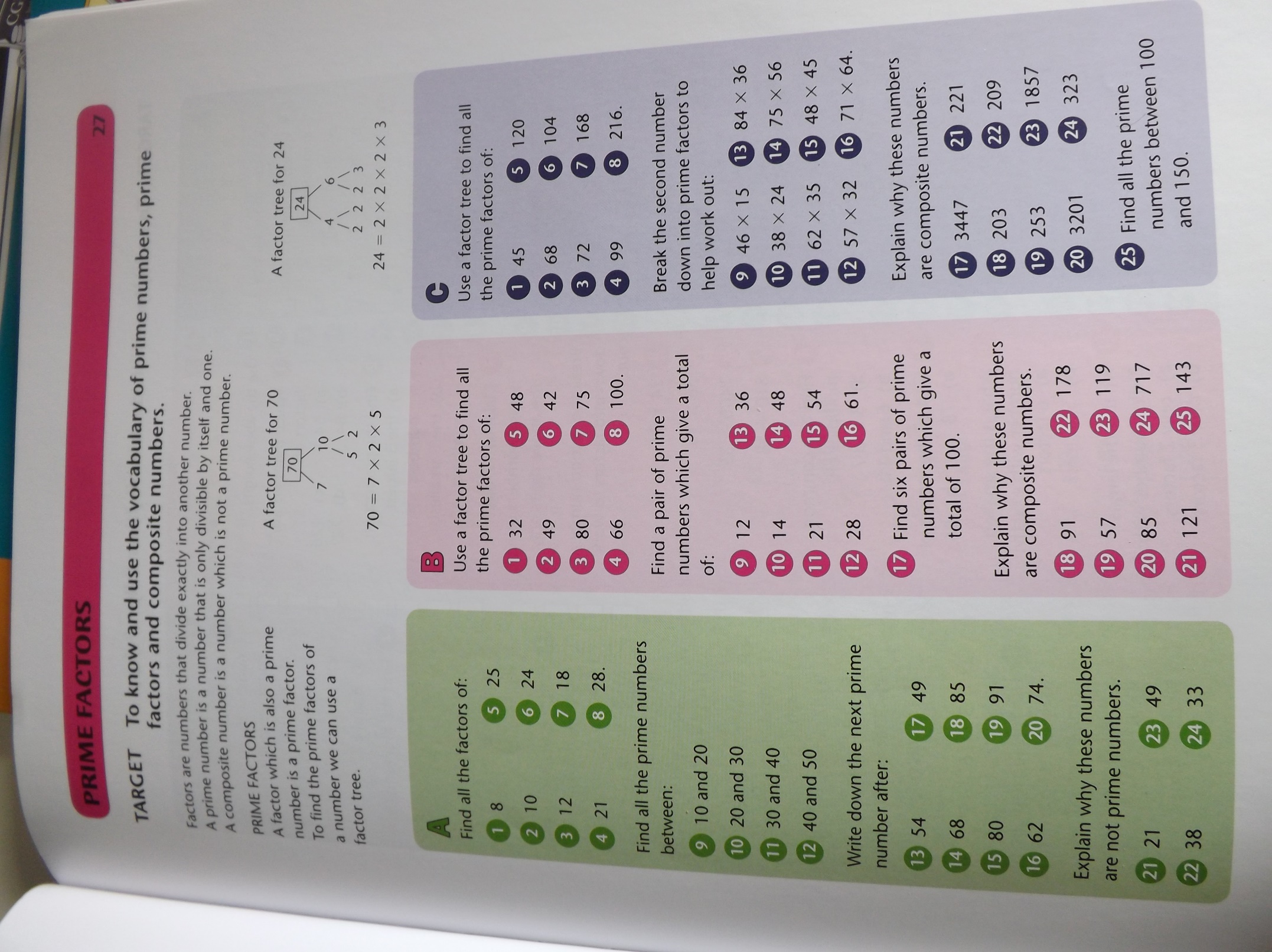 Answers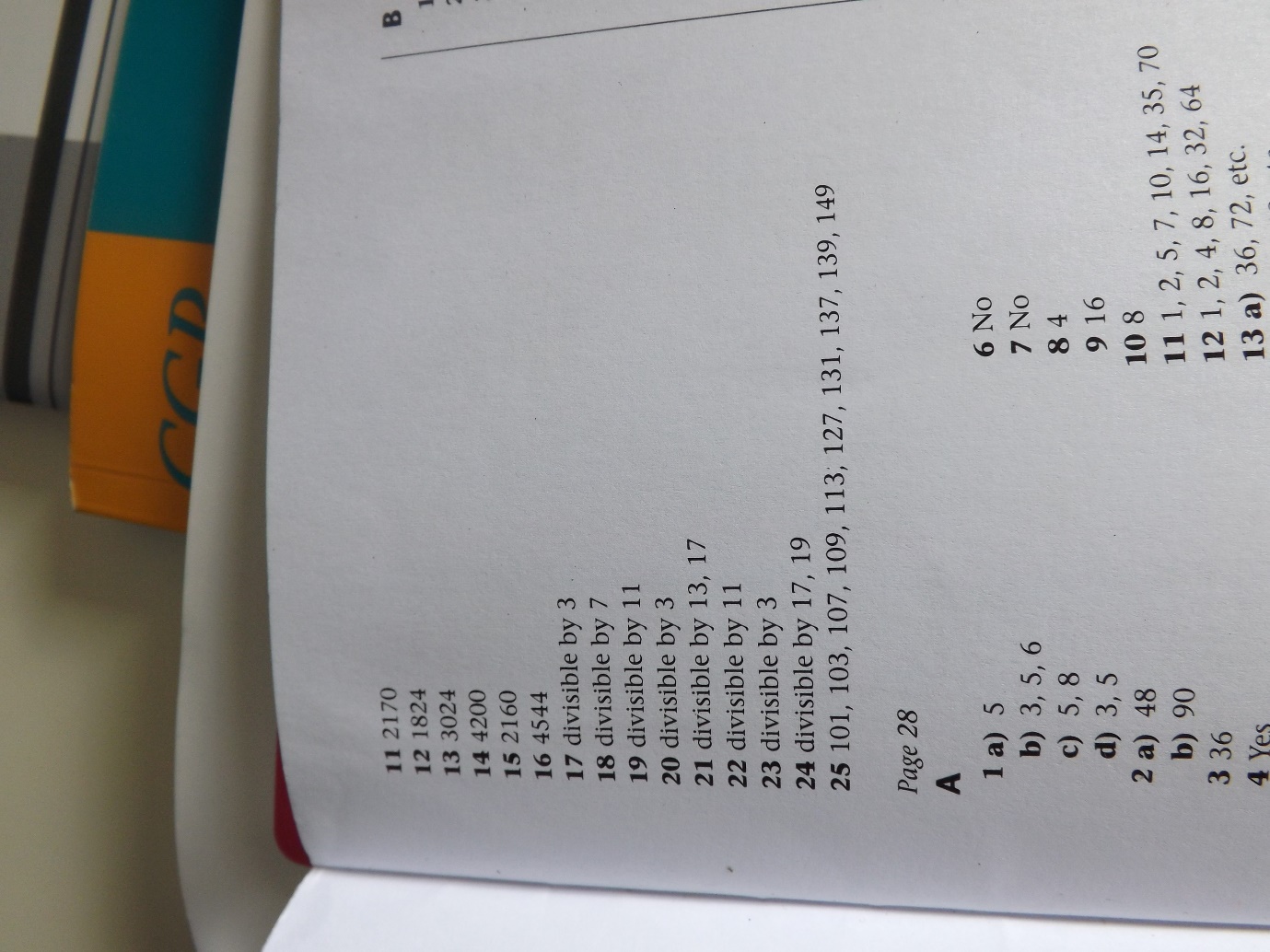 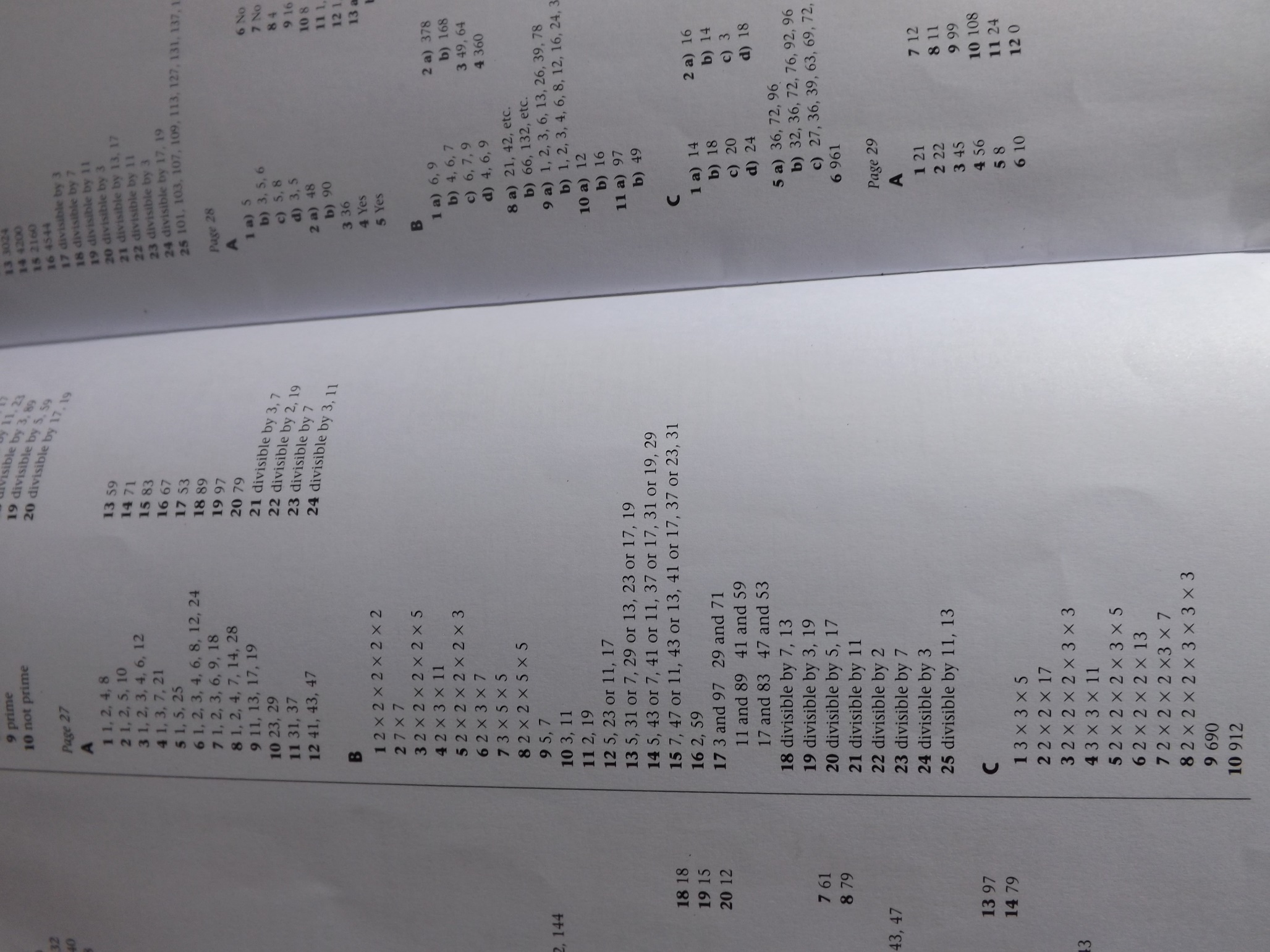 